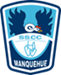 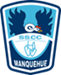                                Guía de trabajo Matemática 4º Básico  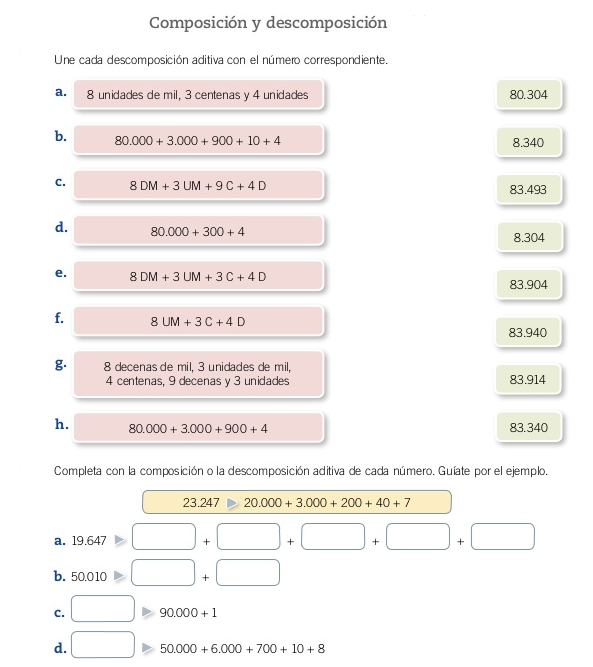                                                                                                                    Fuente: Santillana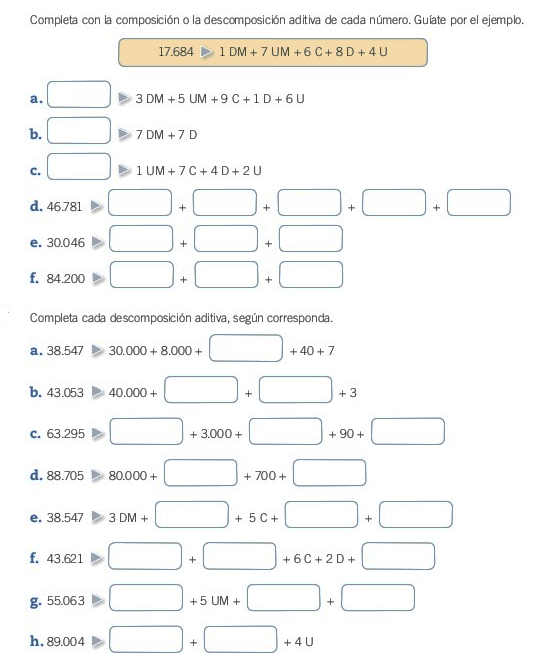                                                                                                                    Fuente: Santillana